经济贸易类专业技能测试样卷注：样卷（样题）只供考生作参考，不具有任何内容导向。请考生遵循考生大纲进行备考。考生形式为机试，请考生同时关注后续官方发布的练习网址。一、单项选择题（第1题～30题。选择一个正确的答案，将对应的字母填入题内的括号中。每题4分，满分120分）1.职业生涯规划的前提是（  ）。A、确定职业发展的目标	                  B、认识自我C、努力学习和工作                          D、挖掘个人的潜能2.以下不利于树立正确的就业观的是（  ）。A、关注市场需求和行业发展趋势，了解就业形势                B、把工资待遇放在第一位，不考虑自己的职业发展前景和个人成长C、重视个人兴趣和职业发展方向，不断调整自己的职业目标                          D、积极参与社会实践和志愿者活动，增加工作经验和人脉资源3.下列关于根据职业选择进行专业知识学习的描述，不正确的是（  ）。A、职业选择是学习专业知识的前提和基础	B、学习专业知识是实现职业发展的必要条件	C、只有具备了足够的专业知识，才能在职场中获得成功	D、学习专业知识不需要考虑市场需求和职业发展趋势4.以下不属于职业观基本要素的是（  ）。A、赚更多的钱	                            B、维持生活	C、发展个性	                            D、承担社会义务5.日常生活中所见到的广告属于4P策略中的（  ）。A、产品策略	                            B、渠道策略C、促销策略                               D、价格策略6.在SWOT分析法中,“T”代表的是（  ）。A、优势			                        B、劣势C、机会                                   D、威胁7.以下关于消费者满意度的描述，不正确的是（  ）。A、满意度是一种影响态度的情感反应			     B、满意度是一种对产品或服务性能的评价C、当消费者没有达到最初期望时，满意度会降低     D、满意度即为忠诚度8.在下列消费需求中，属于最基础层次需求的是（  ）。A、生理需求			                     B、安全需求C、归属需求                               D、自尊需求9.以下不属于促销活动作用的是（  ）。A、提升店铺人气			                  B、为新品销售做预热C、维护老顾客                              D、降低获客成本10.为了解江西省老年人的身体健康状况，以下适合作为抽样调查样本的是（  ）。A、100位女性老人	                   B、庐山脚下100位老人	C、在该省范围内城市和乡镇选10个点，每个点任选10位老人            D、在全国范围内随机选100位老人	         11.“酒香不怕巷子深”这句话体现的营销观念是（  ）。A、生产观念                              B、产品观念C、推销观念                              D、社会营销观念12.Excel主界面窗口中编辑栏上的“fx”按钮是用来向单元格插入（  ）。A、文字			                       B、数字C、公式                                  D、函数13.在输入文字时，切换输入法应按（  ）。A、Shift键                              B、Ctrl+Shift键C、Alt键                                D、Enter键14.若在散点图中，一个变量的取值随另一个变量的增大而减小，则这两个变量之间的关系为（  ）。A、正相关                                B、负相关C、无相关                                D、非线性相关15.以下不属于信息表现形式的是（  ）。A、图像                                  B、声音C、网络                                  D、文字16.在商业发票中，“Unit Price”代表的是（  ）。A、数量                                  B、规格C、单价                                  D、包装17.下列单据的英文名称中，描述装箱单的是（  ）。A、WEIGHT LIST                            B、MEASUREMENT LISTC、PACKING LIST                           D、INVOICE18.在装运通知单中，“PORT OF LOADING”一栏应填写的是（  ）。A、装运船名                               B、起运港     C、目的港                                 D、装运日期19.若L/C规定按CIF价格加成20%计算（即发票金额的120%），已知发票显示货物CIF总价为USD10000.00，则投保金额为（  ）。A、USD12000                                  B、USD120000C、USD1200000                                D、USD1200000020.在出口合同中，“Contract No.”应该填写的是（  ）。A、合同日期                                B、合同编号C、合同名称                                D、订约地点21.在一般原产地证中，商品名称，包装数量及种类等内容应填写在（  ）。A、第三栏：运输方式和路线                   B、第五栏：签证机构专用栏C、第七栏：货物描述                         D、第八栏：海关编码22.商品03001款“三色戴帽熊”供应商报价为每只6元，那么采购9120只的成本是（  ）。A、5472元                                B、54720元C、6430元                                D、64300元23.已知CFR价格=FOB价格+运费，现按FOB青岛USD1000/台出口机床，外商要求改报CFR 新加坡价格，青岛到新加坡的运费为10美元。那么每台机床的CFR价格为（  ）。A、1010美元                             B、1000美元C、10美元                               D、10000美元24.下列出口合同的内容中，不属于合同约尾部分的是（  ）。A、合同名称                                B、合同签章C、合同附件                                D、双方签字25.在国际货物买卖中，属于交易磋商中必不可少的法律步骤是（  ）。A、询盘和发盘                               B、发盘和还盘C、发盘和接受	                          D、询盘和接受26.通常情况下，进口货物应纳增值税的计算方法为：增值税=进口货物的实际价格×增值税税率。如果进口货物的实际价格为1000元，增值税税率为13%，则应缴纳的增值税为（  ）。A、130元                                     B、1300元C、13000元                                   D、130000元27.信用证条款中，“Latest date of shipment”的意思是（  ）。A、信用证到期日                               B、信用证最晚交单日C、信用证最早交单日                           D、信用证最迟装运日28.一般情况下，在以FOB贸易术语成交的合同中，货物的价格构成是（  ）。A、货物成本                               B、货物成本+运费C、货物成本+保险费                        D、货物成本+运费+保险费29.某批出口货物发票总金额为CIF12000.00美元，信用证规定按发票金额110%投保一切险和战争险，两种险的费率合计为0.6%，已知保费=CIF发票金额×保险加成110%×保险费率，其保险费应为（  ）。A、79.20美元                                  B、80美元C、7.92美元                                   D、8美元30.出口一批货物装箱数为100 CARTONS，每箱毛重4.00KGS，那么在装箱单中“Gross Weight”一栏应填为（  ）。A、100.00KGS                             B、200.00KGSC、300.00KGS                             D、400.00KGS二、多项选择题（第31题~36题。选择多个正确的答案，将对应的字母填入题内的括号中。多选、少选、错选均不得分。每题5分，满分30分）31.以下属于提升工作效率方法的是（  ）。A、制定合理的学习计划	                  B、学会优先处理重要任务	C、避免与他人的沟通和合作	               D、有效利用工具和资源32.分销渠道的构成要素包括（  ）。A、生产者                                  B、中间商C、消费者                                  D、竞争者33.关于Word中的图片布局，以下说法正确的是（  ）。A、可以将图片设置为文字环绕B、可以将图片设置为浮于文字上方C、可以将图片设置为衬于文字下方D、可以将图片设置为固定在页面中央34.以下不属于数字化学习工具的是（  ）。A、纸质教材		                          B、期刊杂志C、黑板报                                   D、思维导图软件35.下列属于装运通知的主要内容是（  ）。A、商品名称		       B、货物数量C、起运港    	                         D、目的港36.下列关于询价邮件的正文撰写，正确的是（  ）。A、尽量用词简洁                         B、尽量格式清晰C、尽量不用特殊字体                     D、尽量使用礼貌用语        三、判断题（第37题～46题。将判断结果填入括号中。正确的填“”，错误的填“×”。每题3分，满分30分）37.职业环境和行业环境是相同的。（  ）38.职业生涯是一个动态发展的过程。（  ）39.产品的价值取决于市场需求，与生产成本无关。（  ）40.软件窗口的右上角“×”按钮通常是用来最小化窗口的。（   ）41.学校的纸质教材属于数字化学习工具。（  ）42.“Partial shipment is not allowed”的意思是货物允许分批装运。（  ）43.拟定进口合同保险条款时，在FOB、CFR、FCA、CPT术语下，保险责任由卖方负责。（  ）44.销售确认书与销售合同具有同样的法律效力。（  ）45.交易磋商可以是口头的（面谈或电话），也可以是书面的（传真、电传或信函）。（  ）46.还盘的内容不只是价格。对支付条件、装运期等主要交易条件提出不同的建议，也属于还盘。（  ）四、案例分析题（第47题~49题。每题10分，满分30分）47.智升电子准备对近期已上市的新款手机进行详细的产品分析，以便对该手机的整体市场表现进行评估，具体产品和销售情况，如下表所示：产品信息表手机销售情况表（1）该款手机所属的商品类目为（  ）。（3分）A、手机数码配件类-手机及配件B、服装鞋帽箱包类-运动服饰C、电脑数码配件类-电脑及配件D、服装鞋帽箱包类-鞋靴（2）以下最有可能属于该款手机目标消费者的是（  ）。（3分）A、喜欢跳广场舞的中年女士B、追求时尚的大三男生C、小区下象棋的大爷D、家有小学生的宝妈（3）8月份，该新款手机的销量最高，最有可能的原因是（  ）。（4分）A、店铺举办双十一打折促销活动B、开学季销量大C、店铺在9月加强了该新款手机的营销力度D、新生产工艺提高了该新款手机的产量48.辰星电商公司主要售卖家居类目的产品，自本月以来，该公司的小夜灯销量一直呈现下跌趋势。市场部负责人王瑞为了更好地了解小夜灯链接在本季度的具体表现情况，需要选择合适的检索方式，快速检索到所需信息进行分析并找到问题所在。（1）为了保证小夜灯商品信息的专业性、提高小夜灯商品链接的整体质量，王瑞还计划查找相关专业文献为自身小夜灯添加更多专业性的描述信息。他准备借助专业的文献平台，借助分类检索的方式查找相关信息。以下分类检索的类型中，最适合帮助王瑞快速检索到所需文献信息的是（  ）。（3分）A、按出版国家进行排列的文献类型B、按价格排列的文献类型C、按语言进行排列的文献类型D、按专业性进行排列的文献类型（2）王瑞通过调查发现在同一电商平台内，不同的小夜灯竞品链接在商品名称的编写上各不相同，但是其中某些词汇相较于其他词出现频率会比较高。王瑞决定借助第三方信息检索工具，选择（  ）的方式，查找出竞品小夜灯中常用的词汇。（3分）A、音频检索B、图像检索C、关键词检索D、引文检索（3）带有组装说明视频的商品链接往往整体质量较高，王瑞在进行小夜灯竞品调研时希望通过检索工具筛选出这类高质量的竞品小夜灯的商品链接进行调研。以下检索方式中可以帮助王瑞高效得到此类链接信息的是（  ）。（4分）A、关键词检索B、事实检索C、引文检索D、视频检索49.宏达进出口有限公司收到了国外客户开来的信用证，外贸单证员根据前期双方合同约定的内容，开始认真审核信用证各项条款。信用证部分内容如下图所示：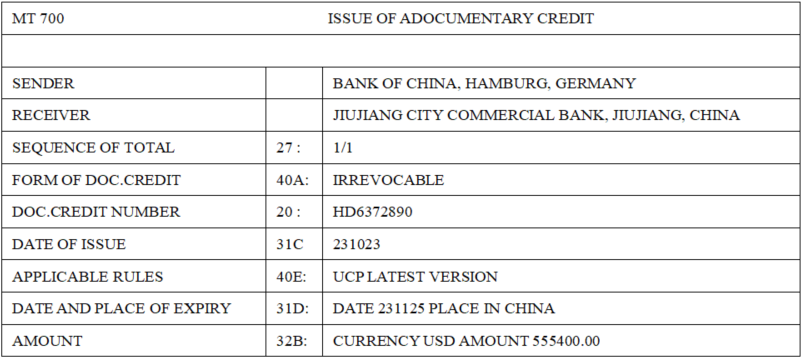 （1）从以上给定的信用证内容可知，信用证号是（ ）。（3分）A、HD6372890B、HD6372891C、HD6372892D、HD6372893（2）从以上给定的信用证内容可知，信用证中货物的总金额是（ ）。（3分）A、USD 55100.00B、EUR 55400.00C、USD 55300.00D、USD 555400.00（3）从以上给定的信用证内容可知，信用证的到期地点是（ ）。（4分）A、JANPANB、CHINAC、CANADAD、USA五、模拟实操题（第50题~53题。每题10分，满分40分）50.轻盈饮食公司，始终坚守着为消费者提供健康、美味且低卡路里减肥食品的承诺。我们深信，科学的饮食理念与健康的生活方式相结合，能够为追求健康的人们带来最佳的生活态度。近期，公司根据市场调研的结果，对三款产品进行了升级。为了确保产品具有价格竞争力，又能够充分体现出产品的价值和品质，公司决定采用成本加成的定价方法，对这三款升级产品进行定价。具体产品成本信息，如下表所示：产品成本信息请以负责人的身份根据产品成本信息表，进行这三款产品的定价，完成商品定价明细表的填写。51.近期，Y&W Trading Corp.计划从上饶安迅进出口有限公司（Shangrao Anxun Import and Export Co., Ltd）进口一批男士夹克，双方通过多次磋商达成一致，具体约定的合同内容及其他相关信息如下所示：请根据以上约定信息，对上饶安迅进出口有限公司制作完成的商业发票进行审核。52.中国银行柏林分行受开证申请人委托于2022年8月2日开立受益人是江西宏图贸易有限公司的不可撤销议付信用证。2022年9月15日，江西宏图贸易有限公司外贸单证员制作好附属单据后，准备根据信用证交单期要求交单之前，根据以下信用证和商业发票制作汇票。基于汇票内容，在信用证和商业发票中，提取出制作汇票所需相关信息：请根据以上信息，完成江西宏图贸易有限公司汇票的制作。53.近期，Sunny Trading Corp.计划采购一批一次性Type IIR口罩。其采购经理Kevin Smart打算优先向供应商安徽九九进出口有限公司（Anhui Jiujiu Import and Export Co., Ltd）询价，要求本周三（Wednesday）之前得到回复。采购需求的相关信息如下所示：请根据以上采购相关信息，完成询盘内容的编辑并发送给安徽九九进出口有限公司的外贸业务员Monica（邮箱：monicali@jiujiu.com）。品牌名称智升电子产品名称高端游戏智能手机内存8G颜色黑色、白色、蓝色处理器高性能处理器存储512GB屏幕尺寸6.5英寸重量超薄分辨率超清适用场景游戏、摄影、旅游适用人群16-28岁月份销量（部）销售额（元）6月91427446327月118535575808月12063617600产品名称生产成本（元）营销成本（元）物流成本（元）仓储成本（元）全麦面包0.81.11.20.6魔芋面1.00.61.00.8鸡胸肉干2.31.21.50.6商品定价明细表商品定价明细表商品定价明细表商品定价明细表产品名称总成本成本加成价格（元）全麦面包10%魔芋面20%鸡胸肉干15%出口商名称及地址Shangrao Anxun Import And Export Co., Ltd  No. 135 Zhongshan West Road, Xinzhou District, Shangrao City, Jiangxi Province, China进口商名称及地址Y&W Trading Corp.209 Broadway, Canada货物描述（Description of Goods）Men's Jacket Style No.J3592Men's Jacket Style No.J3528数量/单价（Quantity/Unit Price）Style No.J3592: 3600PCS / USD32.00/PC数量/单价（Quantity/Unit Price）Style No.J3528: 3500PCS / USD33.00/PC总数量（Total Quantity）7100PCS总金额（Total Amount）USD230700.00合同号（S/C No. ）JXSR2413合同日期（S/C Date:）FEB. 7, 2024信用证号（L/C No.）LC283047支付条款（Term Of Payment）L/C At Sight贸易方式（Trade Mode）CFR Vancouver, Canada ✹凭（Drawn Under）：BANK OF CHINA, BERLIN BRANCH, GERMANY ✹不可撤销议付信用证号（Irrevocable L/C No.）：LC340175✹开证日期（Date of Issue）：AUG. 2, 2022✹收款人（Pay to the order of）：BANK OF CHINA, NANCHANG BRANCH✹汇款金额（Exchange for）：USD 58400.00✹发票号（Invoice No.）：NC3725产品（Product）Disposable Type IIR Masks 颜色（Color）Blue总数量（Total Quantity）9000 cartons总金额（Total Amount）USD180000包装（Packaging）50pieces/box; 4boxes/carton 交期（Delivery Date）At the end of February 2024付款方式（Payment Term）T/T 10% deposit, 90% payment after shipment.